Área de Conhecimento:CONTROLE DE QUALIDADE NA AGROINDÚSTRIA DE ALIMENTOSBanca Examinadora:Membros TitularesKETELLIN APARECIDA ARBOS – DTA/CTDR (Presidente)ADRIANA MARIA FERNANDES DE OLIVEIRA GOLZIO - DTA/CTDRISMAEL IVAN ROCKENBACH - DTA/CTDRMembros SuplentesANGELA MARIA TRIBUZY DE MAGALHÃES CORDEIRO - DTA/CTDRGRACIELE DA SILVA CAMPELO BORGES - DTA/CTDRJOÃO PAULO DE SOUSA PRADO - DTA/CTDRTemas da Prova Didática:Alterações químicas/bioquímicas nos alimentos de origem animal e vegetal promovidas por micro-organismos e deterioração;Métodos quantitativos e qualitativos de detecção de patógenos e deterioradores em alimentos, microrganismos indicadores e elaboração de laudos de análise microbiológica;Boas práticas de fabricação na indústria de alimentos; Noções de APPCC;Higienização: principais conceitos, princípios e etapas; influência da qualidade da água;Materiais para embalagens de alimentos: características, legislação sanitária de embalagens; controle de qualidade de embalagens;CALENDÁRIO ESTIMATIVO DO CONCURSO PROFESSOR SUBSTITUTOÁREA: CONTROLE DE QUALIDADE NA AGROINDÚSTRIA DE ALIMENTOS* dependendo do número de candidatos para a prova didática.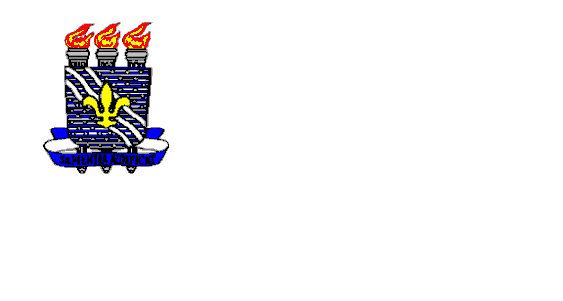 Universidade Federal da ParaíbaCentro de Tecnologia e Desenvolvimento RegionalDepartamento de Tecnologia de AlimentosCampus I - Unidade Lynaldo Cavalcanti /Mangabeira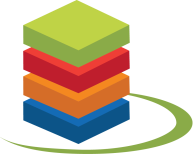 Universidade Federal da ParaíbaCentro de Tecnologia e Desenvolvimento RegionalDepartamento de Tecnologia de AlimentosCampus I - Unidade Lynaldo Cavalcanti /MangabeiraDESCRIÇÃODATAPUBLICAÇÃO DO EDITAL NO DOU05/10/2017INSCRIÇÕES NO DTA (14H-18H)06-13/10/2017ISENÇÃO DAS TAXAS DE INSCRIÇÕES06 e 09/10/2017RESULTADO SOLICITAÇÃO DE ISENÇÃOAté 11/10/2017DIVULGAÇÃO DOS RESULTADOS DAS INSCRIÇÕES ÀS 20H 13/10/2017 PROCESSO SELETIVO: SORTEIO ORDEM DE APRESENTAÇÃO (DE TODOS OS CANDIDATOS) E DOS TEMAS DA PROVA DIDÁTICA (POR TURNO)23/10/2017 PROCESSO SELETIVO: PROVA DIDÁTICA*24 e 25/10/2017 DIVULGAÇÃO DAS NOTAS PROVA DIDÁTICA*Até 25/10/2017 PROCESSO SELETIVO: PROVA DE TÍTULO*26/10/2017 DIVULGAÇÃO DAS NOTAS PROVA DE TÍTULO*26/10/2017 DIVULGAÇÃO DO RESULTADO FINAL E ENCAMINHAMENTO RELATÓRIO CONCLUSIVO AO DTA07/11/2017 HOMOLOGAÇÃO RESULTADO FINAL 09/11/2017 DIVULGAÇÃO HOMOLOGAÇÃO DO RESULTADO FINAL09/11/2017